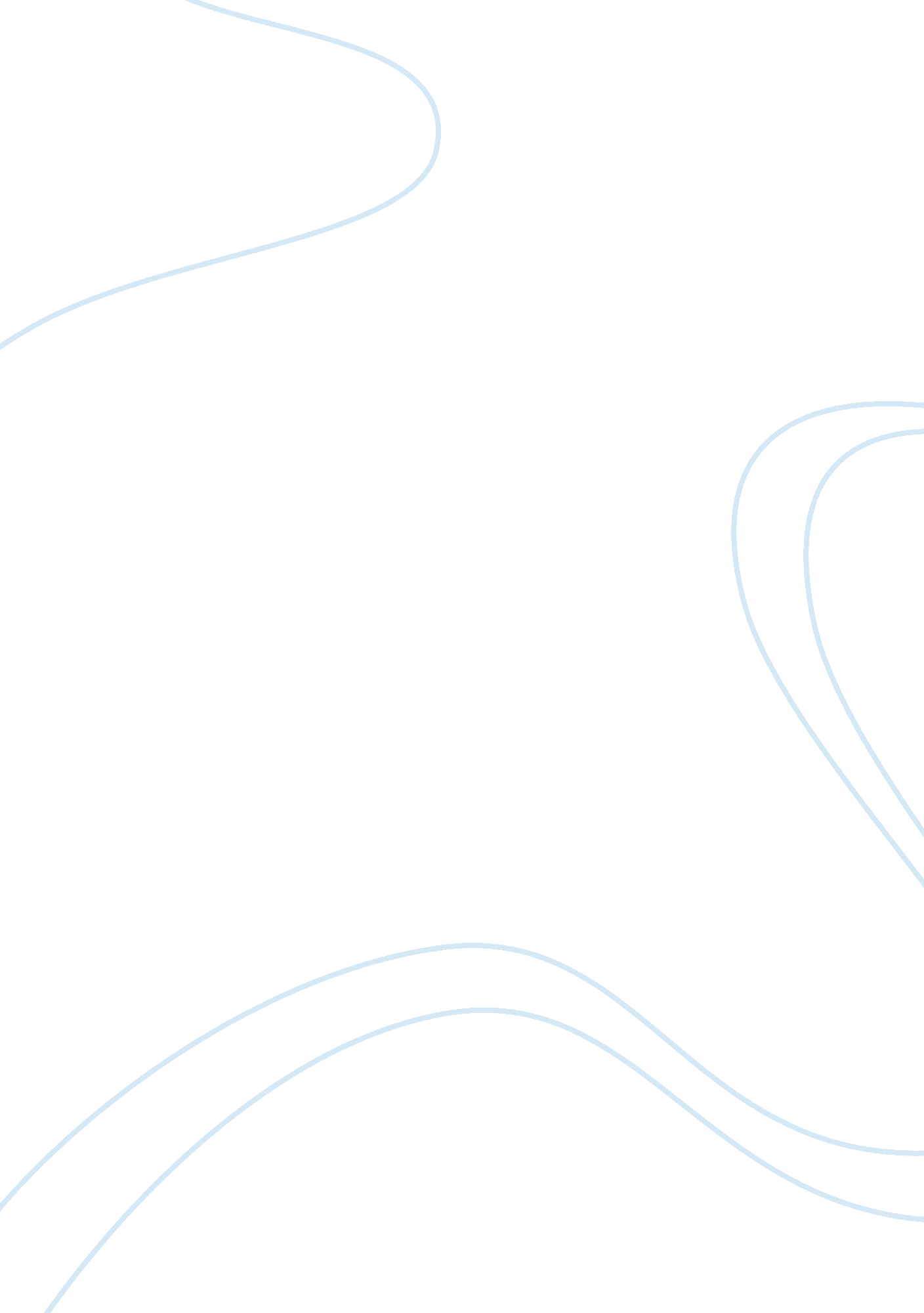 The cons of having too much government research paperBusiness, Management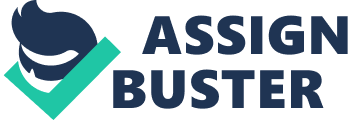 The federal government assisted by state government centrally governs the United States government. This implies that state governments have to be accountable to the federal government and consult on every issue. The role of the state government is mainly to represent the people to the government. This is no more less like being governed by one body that has set watchmen to watch over the people. Despite the measures that have been taken by the government, there have been no satisfactory changes on the people who feel used rather than being served by the government1. The federal government cannot effectively manage the entire country as it is revealed by unequal development in the states. The main thing that the government is diligent id facilitating is the collection of tax. The very citizens who sacrifice their hard eared money with the hope of having a better infrastructure come back frustrated. They think of what they would have done had they been receiving their salary in full. Most of them feel that if they had to have what they pay in terms of taxes, then tit would be possible for them to facilitate the required developments to their satisfactory. This has been the main contentious issue in as much as government involvement in the people is concerned. People feel that the government is not fair when it comes to managing the resources of the people. There is a feeling that what is being collected as tax is being channeled for the wrong purposes forgetting the very people that add to the coffer2. Issues of health care and unemployment have not been adequately addressed in the country despite the tax burden imposed on the people. The private sector, which has minimal sources of income that may not be definite, is doing far much better than the government, which has definite sources of income. This has called for people to minimize on the powers that the government has towards the people. it has been considered that the funds will be well managed if left in the hands of the citizens who understand the issues that face them. The federal government is composed of a minimum people who may not be able to carry the burden of the people effectively3. This is because they are limited on the ability to empathize with the needs of the people. Ronald Regan in his first inaugural speech emphasized on the need of people leading the nation rather than leaving it to an individual who cannot manage the entire responsibility. This implied that the federal government may be a representative of the people but it is not the people. the nation does not belong to a few individuals but the entire American population, this is why the people have to be involved in every decision of the country and measures taken to ensure that the laws that are passed are for the benefit of the people4. It has become a trend in the American society where economic changes are accompanied by tax increment. This has never been to the advantage of the people as it has always implied that they get lesser than what they deserve. The most annoying thing about it is that citizens are never consulted to agree or disagree on new taxation laws. They are also never allowed to even hold that which is their own as the government takes it mostly from their employers. Even after being forced to give more, they do not see it reflected on the development projects. It would hence be better if such powers were left to the people who will have the responsibility to take care of their health rather than leave it all to the government. References Golway, Terry. Ronald Reagan's America: His Voice, His Dreams, and His Vision of Tomorrow. London: Sourcebooks, Inc., 2008. Kengor, Paul & Schweizer, Peter. The Reagan Presidency: Assessing The Man And His Legacy. New York: Rowman & Littlefield, 2005. Rider , Robert. Taking Back America. California: Xlibris Corporation, 2009. Wilson, Bradford & Masugi, Ken. The Supreme Court and American Constitutionalism. New York: Rowman & Littlefield, 1998. 